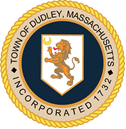 Dudley Board of HealthMeeting MinutesSeptember 20, 2022The regularly scheduled meeting of the Dudley Board of Health was called to order at 4:46PM by Jennifer Cournoyer, Chairman and the pledge was recited. Members present: Jennifer Cournoyer -Chairman, Roberta Johnson-Public Health Nurse, Lorri Ducharme Also Present: Camille Griffin – Health Agent, Documents physically identified, discussed, considered, or voted by the Board: Save the date cards for the Bike RodeoDiscussion of upcoming Food Permit & Tobacco Permit renewalsCamille Griffin – We are heading into renewal season. Amanda will be sending out reminders to all our food establishments. We will also be separating out the tobacco permits from our food permits. We only have about 10 tobacco establishments so they will be getting a separate letter letting them know of their tobacco renewals. We are now fully online.Updates on Bike Rodeo Roberta Johnson – I had followed up with the PTO. I talked to Kim last week. She had some suggestions. She suggested that we go to their trunk or treat on October 16th from 11:30-2:30 at Dudley Elementary. They have a ton of traffic at that event. She also suggested maybe we bring some helmets to hand out as well as candy. They have a fall festival site that gets a ton of hits, so they are going to advertise on there for us. Kim thinks reaching out to Head Start in Webster would be a good idea. They have a lot of families in Dudley. I printed these save the date cards and thought we could also hand out other informational flyers as well and maybe COVID test kits.  Jen – I did speak to Sgt Poplawski about the bike rodeo. He agrees with everything we have decided. He’s going to be reaching out to his own contacts. We also have a spot at the apple festival to put a table and hand stuff out there. Public Health Nurse Report/Comments Roberta Johnson – I did finally hear back from the vaccine unit. The only vaccines they give you for free are if you are 19 and younger and have no insurance. We can purchase our own, hold the clinic then we can bill people’s insurance for the vaccine. We could also contact a pharmacy to come out and do the clinic for us if we want to do that. I reached out to the schools to see if there was any interest in doing a clinic for the students or the staff. There was not currently. So, we are just going to leave it for now and we can always have a pharmacy come do one if interest does come. There is nothing major on COVID. Cases have really come down. Health Agent Report/CommentsCamile Griffin – The state had announced that at home tests were being distributed to municipalities throughout the state. Dudley has accepted the full amount that was allotment that they are allocating for us which is 5940 tests. Delivery will be made on a rolling basis from mid-September to mid-October. The only other update I have is the regional grant we are in the process of finalizing our replacement community health coordinator and that is expected to be filled by the end of October.Approval of Minutes August 30, 2022Lorri Ducharme – I make a motion to accept the minutes as they are writtenRoberta Johnson – I second the motionBoard Votes – Passes UnanimouslyPublic/Board CommentsJennifer Cournoyer – The next meeting will be October 18 at 5:00PM. The only other thing I have is that we did go out and have a meeting with the president of Nichols College. We wanted to establish a relationship with him and thank him for setting up the cooling stations in town. It was a good meeting that went very well. AdjournLorri Ducharme – I make a motion we adjourn Roberta Johnson – I second the motionBoard Votes – Passes UnanimouslyMeeting Adjourned 5:02PMRespectfully submitted,Amanda JacobsonBoard of Health Clerk